       ROMÂNIAJUDEȚUL PRAHOVAPRIMĂRIA ORAȘ BREAZA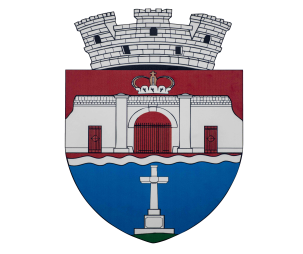 		   Str. Republicii, nr.82B;Cod fiscal:2845486;   Telefon: 0244 340 508; 0244 341 460;  Fax: 0244 340 428    e-mail:contact@primariabreaza.ro    web site:www.primariabreaza.ro    CERTIFICATE DE URBANISM     ELIBERATE APRILIE 2023NR.  15353  dosar IV/b/13/04.05.2023     PRIMAR,				                                                  BIROU UAT, BOGDAN CRISTIAN NOVAC				         INSP. CARMEN BEATRIS ȘERBNR.CRT.NR. C. U.DATA ELIBERĂRIIINVESTITORADRESA LA CARE SE EXECUTĂ LUCRAREANR. CADASTRAL/CARTE FUNCIARĂDENUMIREA LUCRĂRII PENTRU CARE SE SOLICITĂ CERTIFICATUL DE URBANISM110703.04.2023Neagu StelianaStr. Tudor Vladimirescu nr. 2522266:CF 22266;31282; CF 31282Alipire două imobile210803.04.2023Chițoi CiprianStr. Gurga nr. 1731787; CF 31787Alipire două imobile310903.04.2023Salman Ingrid LuizaStr. Mureșului nr. 44H28556; CF 28556Branșament electric și instalație de utilizare411003.04.20231Dumitru ClaudiaAl. Căprioarelor nr. 421697; CF 21697Informare 511103.04.2023Manoliu MihaelaArmata Poporului nr. 164383; CF 28694Informare611203.04.2023Manoliu MihaelaArmata Poporului nr. 122202; CF 27664Informare711304.04.2023Bîrlă Luminița AliceStr. Plaiului nr. 29IBranșament electric și instalație de utilizare811405.04.2023Cojocaru Maria MagdalenaStr. 30 Decembrie fn31814; CF 31814Informare911505.04.2023David IoanValea Târsei T11, L 923/1Informare în vederea vînzării1011606.04.2023Oraș BreazaStr. 23August (DJ 101R); Str. Libertății(DJ 101R); Str. Republicii (DJ 101R); Str. Gării; Str. Plevnei, str. Miron Căproiu, Str. Eternității, Str. Vasile Alecsandri, Str. Ocinei (DJ 710);31143; 31084; 31058; 31115;31041;30947;30994;30820;30788;31053;  CF 31143;  CF 31084;  CF 31058;  CF 31115; CF 31041; CF 30947; CF 30994; CF 30820; CF 30788; CF 31053Dezvoltarea infrastructurii pentru transport verde – construire traseu pistă pentru biciclete în orașul Breaza1111706.04.2023Oraș BreazaStr. Victoriei nr. 326508; CF 26508Desființare centrală termică pct. Piață1211810.04.2023SC Moldo Servconst prin reprezentant legal Bordiciuc DănuțStr. 1 Mai nr. 7525631; CF 25631Informare1311911.04.2023SC Ral Invest SRL prin reprezentant legal Neagoe Raul AlinStr. Republicii nr. 80A24047; CF 24047Amplasare totem publicitar luminos1412011.04.2023SC BiancospinoStr. Ocinei nr. 7Desființare locuință C1 și refacere împrejmuire teren1512113.04.2023Puiu Robert PaulStr. Bucegi nr. 1931012;30549; 30549-C1-U1;Branșament apă1612213.04.2023SC Engie România SA prin SC General MPM Impex SRLStr. Plaiului nr. 75F23347;  CF 23347Extindere conductă și branșament gaze naturale1712313.04.2023Toma Clara MarinelaStr. Ocinei nr. 2225305; CF 25305;25255; CF 25255; 24647; CF 24647Informare în vederea vânzării1812413.04.2023Cioca Ioana ElenaStr. Cap. Dumitrache  nr. 928178; CF 28178;28182;  CF 28182;28180;  CF 28180;24080;  CF 24080;21547; 21547-C1;CF 21547; 24081;  CF 24081; 21553;CF 21553Alipire imobile1912518.04.2023Puiu Robert PaulStr. Bucegi nr. 1931012;30549; 30549-C1-U1Branșament electric și instalație de utilizare2012618.04.2023SC Engie România SA prin SC Comandor New Pipe SRL pentru Subțirelu GheorgheStr. Col. Dr. Popovici nr. 32D28219; 28219-C1; CF 28219Branșament gaze naturale2112718.04.2023Botezan Mihail Str. Republicii nr. 247A28081; CF 28081;22374; CF 22374Construire anexă gospodărească P, branșamente utilități și organizare de șantier2212820.04.2023Consiliu Județean Prahova prin reprezentant Iulian DumitrescuStr. Ocinei nr. 223581;  CF 23581; 23581-C1;23581-C2; 23581-C3; 23581-C4;23581-C5;Renovare energetică a clădirilor publice – complex servicii comunitare - Breaza2312920.04.2023Berteanu Vasile Ciprian Str. Mărului nr. 923148; CF 23148Branșament electric trifazat și instalație de utilizare2413020.04.2023Găban Ovidiu  Ioan Str. Dunării nr. 1021528; CF 21528Construire locuință unifamilială parter2513121.04.2023Axinte Mircea DanielStr. 1 Mai nr. 34Informare în vederea vânzării2613224.04.2023SC Engie România SA prin SC Instant Construct Company SA pentru Lepuș EmilianStr. Ocinei nr. 197BBranșament gaze naturale2713324.04.2023Furică IulianaStr. Republicii nr. 187ABranșament la rețeaua de canalizare2813424.04.2023Jianu Ilie Ioana Col. Dr. Popovici nr. 2322349; 22349-C1;CF 22349Branșament electric și instalație de utilizare2913524.04.2023Răducanu VladStr. Mesteacănului nr. 1529160; 29160-C1;CF 29160  Construire locuință Sp+P, împrejmuire la stradă3013625.04.2023Bocioacă EmiliaStr. Câmpului nr. 43Branșament electric și instalație de utilizare3113725.04.2023SC Engie România SA prin SC Instant Construct Company SA pentru Negreanu IonuțStr. Ardealului nr. 3030145; CF 30145Branșament gaze naturale3213825.04.20233313925.04.2023SC Engie România SA prin SC Instant Construct Company SA pentru Jagă IonStr. Tudosești nr. 131681; CF 31681Branșament gaze naturale3414026.04.2023Coruț Alexandru DanielStr. Miron Căproiu nr.10629178; CF 29178Informare3514127.04.2023Tatomir MariusStr. Gării nr. 65A31145;Racord la rețeaua de canalizare3614227.04.2023Oprea FlorentinaStr. Republicii nr. 273 A30614;  CF 30614Branșament electric și instalație de utilizare3714328.04.2023Bituleanu EmilianStr. Victoriei nr. 22Racord la rețeaua de canalizareResponsabilNr.pag/nr.ex.Nume si prenumeFunctia publicaSemnaturaDataRedactat2/1Șerb Carmen  BeatrisInspector04.05.2023